Әдебиеттер:1. 2017-2018 оқу жылында Қазақстан Республикасының жалпы орта білім беретін ұйымдарында оқу процесін ұйымдастырудың ерекшеліктері туралы: Әдістемелік нұсқау хат. – Астана: Ы. Алтынсарин атындағы Ұлттық білім академиясы, 2017. 2.Бастауыш сынып мұғалімдеріне арналған критериалды бағалау бойынша нұсқаулық: Оқу-әдістемелік құрал /«Назарбаев Зияткерлік мектептері» ДББҰ/О.И.Можаева, А.С.Шилибекова, Д.Б.Зиеденованың редакциясымен.- Астана, 2016. 3.С.Ч.Тұрсынғалиева, Р.Зайкенова Қазақ әдебиеті. Жалпы білім беретін мектептің 5-сыныбына арналған оқулық. –Астана: «Арман-ПВ» 2017.Қазақ әдебиетіҚазақ әдебиетіҚазақ әдебиетіҚазақ әдебиетіМектеп: КМҚК «Облыстық балалар шипажайы»Мектеп: КМҚК «Облыстық балалар шипажайы»Мектеп: КМҚК «Облыстық балалар шипажайы»Мектеп: КМҚК «Облыстық балалар шипажайы»Күні:Күні:Күні:Күні:Мұғалімнің аты-жөні: Касаинова А.А.Мұғалімнің аты-жөні: Касаинова А.А.Мұғалімнің аты-жөні: Касаинова А.А.Мұғалімнің аты-жөні: Касаинова А.А.СЫНЫП: 5СЫНЫП: 5СЫНЫП: 5СЫНЫП: 5Қатысқандар: Қатыспағандар:Қатыспағандар:Қатыспағандар:Сабақтың тақырыбы: Сабақтың тақырыбы: Сабақтың тақырыбы: Сабақтың тақырыбы: Б. Соқпақбаев «Менің атым-Қожа» повесінен үзінді «Сенім арту» Б. Соқпақбаев «Менің атым-Қожа» повесінен үзінді «Сенім арту» Б. Соқпақбаев «Менің атым-Қожа» повесінен үзінді «Сенім арту» Б. Соқпақбаев «Менің атым-Қожа» повесінен үзінді «Сенім арту» Осы сабақта қол жеткізілетін   оқу мақсаттары (оқу бағдарламасына сілтеме) Осы сабақта қол жеткізілетін   оқу мақсаттары (оқу бағдарламасына сілтеме) Осы сабақта қол жеткізілетін   оқу мақсаттары (оқу бағдарламасына сілтеме) Осы сабақта қол жеткізілетін   оқу мақсаттары (оқу бағдарламасына сілтеме) 5.Т/Ж3. Көркем шығармадағы кейіпкерлер портреті мен іс-әрекеті арқылы образын ашу.5.А/И1.Әдеби шығармадағы екі нәрсені салыстыра суреттеулер мен қарама-қарсы суреттеулерді табу.5.Т/Ж3. Көркем шығармадағы кейіпкерлер портреті мен іс-әрекеті арқылы образын ашу.5.А/И1.Әдеби шығармадағы екі нәрсені салыстыра суреттеулер мен қарама-қарсы суреттеулерді табу.5.Т/Ж3. Көркем шығармадағы кейіпкерлер портреті мен іс-әрекеті арқылы образын ашу.5.А/И1.Әдеби шығармадағы екі нәрсені салыстыра суреттеулер мен қарама-қарсы суреттеулерді табу.5.Т/Ж3. Көркем шығармадағы кейіпкерлер портреті мен іс-әрекеті арқылы образын ашу.5.А/И1.Әдеби шығармадағы екі нәрсені салыстыра суреттеулер мен қарама-қарсы суреттеулерді табу.Сабақ мақсаттары Сабақ мақсаттары Барлық оқушылар:Барлық оқушылар:Барлық оқушылар:Барлық оқушылар:Барлық оқушылар:Барлық оқушылар:Сабақ мақсаттары Сабақ мақсаттары Мәтін мазмұнын түсінеді;Кейіпкерлер портретін тауып, іс-әрекеттерін әңгімелейді.Мәтін мазмұнын түсінеді;Кейіпкерлер портретін тауып, іс-әрекеттерін әңгімелейді.Мәтін мазмұнын түсінеді;Кейіпкерлер портретін тауып, іс-әрекеттерін әңгімелейді.Мәтін мазмұнын түсінеді;Кейіпкерлер портретін тауып, іс-әрекеттерін әңгімелейді.Мәтін мазмұнын түсінеді;Кейіпкерлер портретін тауып, іс-әрекеттерін әңгімелейді.Мәтін мазмұнын түсінеді;Кейіпкерлер портретін тауып, іс-әрекеттерін әңгімелейді.Сабақ мақсаттары Сабақ мақсаттары Оқушылардың  басым бөлігі:Оқушылардың  басым бөлігі:Оқушылардың  басым бөлігі:Оқушылардың  басым бөлігі:Оқушылардың  басым бөлігі:Оқушылардың  басым бөлігі:Сабақ мақсаттары Сабақ мақсаттары Екі кейіпкерді салыстырады.Екі кейіпкерді салыстырады.Екі кейіпкерді салыстырады.Екі кейіпкерді салыстырады.Екі кейіпкерді салыстырады.Екі кейіпкерді салыстырады.Сабақ мақсаттары Сабақ мақсаттары Кейбір оқушылар: Кейбір оқушылар: Кейбір оқушылар: Кейбір оқушылар: Кейбір оқушылар: Кейбір оқушылар: Сабақ мақсаттары Сабақ мақсаттары Кейіпкерлер образдарын ашады. Кейіпкерлер іс-әрекетінен қорытынды шығарады;Кейіпкерлер образдарын ашады. Кейіпкерлер іс-әрекетінен қорытынды шығарады;Кейіпкерлер образдарын ашады. Кейіпкерлер іс-әрекетінен қорытынды шығарады;Кейіпкерлер образдарын ашады. Кейіпкерлер іс-әрекетінен қорытынды шығарады;Кейіпкерлер образдарын ашады. Кейіпкерлер іс-әрекетінен қорытынды шығарады;Кейіпкерлер образдарын ашады. Кейіпкерлер іс-әрекетінен қорытынды шығарады;Бағалау критерийіБағалау критерийіКөркем шығармадағы кейіпкерлер портреті мен іс-әрекеті арқылы образын ашады.Әдеби шығармадағы екі нәрсені салыстыра суреттеулер мен қарама-қарсы суреттеулерді табады.  Көркем шығармадағы кейіпкерлер портреті мен іс-әрекеті арқылы образын ашады.Әдеби шығармадағы екі нәрсені салыстыра суреттеулер мен қарама-қарсы суреттеулерді табады.  Көркем шығармадағы кейіпкерлер портреті мен іс-әрекеті арқылы образын ашады.Әдеби шығармадағы екі нәрсені салыстыра суреттеулер мен қарама-қарсы суреттеулерді табады.  Көркем шығармадағы кейіпкерлер портреті мен іс-әрекеті арқылы образын ашады.Әдеби шығармадағы екі нәрсені салыстыра суреттеулер мен қарама-қарсы суреттеулерді табады.  Көркем шығармадағы кейіпкерлер портреті мен іс-әрекеті арқылы образын ашады.Әдеби шығармадағы екі нәрсені салыстыра суреттеулер мен қарама-қарсы суреттеулерді табады.  Көркем шығармадағы кейіпкерлер портреті мен іс-әрекеті арқылы образын ашады.Әдеби шығармадағы екі нәрсені салыстыра суреттеулер мен қарама-қарсы суреттеулерді табады.  Тілдік мақсаттарТілдік мақсаттарОқушылар орындай алады: Көркем шығармадағы кейіпкерлер портреті мен іс-әрекеті арқылы образын ашып, екі нәрсені салыстыра суреттеулер мен қарама-қарсы суреттеулерді табады.  Оқушылар орындай алады: Көркем шығармадағы кейіпкерлер портреті мен іс-әрекеті арқылы образын ашып, екі нәрсені салыстыра суреттеулер мен қарама-қарсы суреттеулерді табады.  Оқушылар орындай алады: Көркем шығармадағы кейіпкерлер портреті мен іс-әрекеті арқылы образын ашып, екі нәрсені салыстыра суреттеулер мен қарама-қарсы суреттеулерді табады.  Оқушылар орындай алады: Көркем шығармадағы кейіпкерлер портреті мен іс-әрекеті арқылы образын ашып, екі нәрсені салыстыра суреттеулер мен қарама-қарсы суреттеулерді табады.  Оқушылар орындай алады: Көркем шығармадағы кейіпкерлер портреті мен іс-әрекеті арқылы образын ашып, екі нәрсені салыстыра суреттеулер мен қарама-қарсы суреттеулерді табады.  Оқушылар орындай алады: Көркем шығармадағы кейіпкерлер портреті мен іс-әрекеті арқылы образын ашып, екі нәрсені салыстыра суреттеулер мен қарама-қарсы суреттеулерді табады.  Тілдік мақсаттарТілдік мақсаттарПәнге қатысты сөздікқор мен  тіркестер:Пәнге қатысты сөздікқор мен  тіркестер:Пәнге қатысты сөздікқор мен  тіркестер:Пәнге қатысты сөздікқор мен  тіркестер:Пәнге қатысты сөздікқор мен  тіркестер:Пәнге қатысты сөздікқор мен  тіркестер:Тілдік мақсаттарТілдік мақсаттарМәтінді оқу барысында кездесетін түсініксіз сөздерді тауып, мағынасын сөдіктердер арқылы түсінеді: қаңғалақ ойнау, тықсыру, арқырауық, ақжал толқын, жаңқадай ұшыру, шыңырау түбі.  Мәтінді оқу барысында кездесетін түсініксіз сөздерді тауып, мағынасын сөдіктердер арқылы түсінеді: қаңғалақ ойнау, тықсыру, арқырауық, ақжал толқын, жаңқадай ұшыру, шыңырау түбі.  Мәтінді оқу барысында кездесетін түсініксіз сөздерді тауып, мағынасын сөдіктердер арқылы түсінеді: қаңғалақ ойнау, тықсыру, арқырауық, ақжал толқын, жаңқадай ұшыру, шыңырау түбі.  Мәтінді оқу барысында кездесетін түсініксіз сөздерді тауып, мағынасын сөдіктердер арқылы түсінеді: қаңғалақ ойнау, тықсыру, арқырауық, ақжал толқын, жаңқадай ұшыру, шыңырау түбі.  Мәтінді оқу барысында кездесетін түсініксіз сөздерді тауып, мағынасын сөдіктердер арқылы түсінеді: қаңғалақ ойнау, тықсыру, арқырауық, ақжал толқын, жаңқадай ұшыру, шыңырау түбі.  Мәтінді оқу барысында кездесетін түсініксіз сөздерді тауып, мағынасын сөдіктердер арқылы түсінеді: қаңғалақ ойнау, тықсыру, арқырауық, ақжал толқын, жаңқадай ұшыру, шыңырау түбі.  Тілдік мақсаттарТілдік мақсаттарДиалог үшін қолданылатын тіркестер өз пікірлерін қорғауда іске асады: «Сенім арту» тақырыбы төңірегінде өз ойларын айту үшін келесі тіркестерді пайдаланады.Біздер.....байқадық Диалог үшін қолданылатын тіркестер өз пікірлерін қорғауда іске асады: «Сенім арту» тақырыбы төңірегінде өз ойларын айту үшін келесі тіркестерді пайдаланады.Біздер.....байқадық Диалог үшін қолданылатын тіркестер өз пікірлерін қорғауда іске асады: «Сенім арту» тақырыбы төңірегінде өз ойларын айту үшін келесі тіркестерді пайдаланады.Біздер.....байқадық Диалог үшін қолданылатын тіркестер өз пікірлерін қорғауда іске асады: «Сенім арту» тақырыбы төңірегінде өз ойларын айту үшін келесі тіркестерді пайдаланады.Біздер.....байқадық Диалог үшін қолданылатын тіркестер өз пікірлерін қорғауда іске асады: «Сенім арту» тақырыбы төңірегінде өз ойларын айту үшін келесі тіркестерді пайдаланады.Біздер.....байқадық Диалог үшін қолданылатын тіркестер өз пікірлерін қорғауда іске асады: «Сенім арту» тақырыбы төңірегінде өз ойларын айту үшін келесі тіркестерді пайдаланады.Біздер.....байқадық Тілдік мақсаттарТілдік мақсаттарМенің ойымша....., ...деп есептеймін, себебі.....Менің ойымша....., ...деп есептеймін, себебі.....Менің ойымша....., ...деп есептеймін, себебі.....Менің ойымша....., ...деп есептеймін, себебі.....Менің ойымша....., ...деп есептеймін, себебі.....Менің ойымша....., ...деп есептеймін, себебі.....Құндылықтарға баулуҚұндылықтарға баулу Адамгершілік қасиеттерге баулу арқылы сенімді ақтауға және жауапкершілік сезімін оятуға тәрбиелеу. Адамгершілік қасиеттерге баулу арқылы сенімді ақтауға және жауапкершілік сезімін оятуға тәрбиелеу. Адамгершілік қасиеттерге баулу арқылы сенімді ақтауға және жауапкершілік сезімін оятуға тәрбиелеу. Адамгершілік қасиеттерге баулу арқылы сенімді ақтауға және жауапкершілік сезімін оятуға тәрбиелеу. Адамгершілік қасиеттерге баулу арқылы сенімді ақтауға және жауапкершілік сезімін оятуға тәрбиелеу. Адамгершілік қасиеттерге баулу арқылы сенімді ақтауға және жауапкершілік сезімін оятуға тәрбиелеу.Пәнаралық байланысПәнаралық байланысТарих, қазақ тілі.Тарих, қазақ тілі.Тарих, қазақ тілі.Тарих, қазақ тілі.Тарих, қазақ тілі.Тарих, қазақ тілі.Алдыңғы оқу Алдыңғы оқу «Қожа есімі», «Алғашқы таныстық», «Бақаның әлегі», «Түбі адам болатын бала» бөлімдеріне қатысты білімдері бар.«Қожа есімі», «Алғашқы таныстық», «Бақаның әлегі», «Түбі адам болатын бала» бөлімдеріне қатысты білімдері бар.«Қожа есімі», «Алғашқы таныстық», «Бақаның әлегі», «Түбі адам болатын бала» бөлімдеріне қатысты білімдері бар.«Қожа есімі», «Алғашқы таныстық», «Бақаның әлегі», «Түбі адам болатын бала» бөлімдеріне қатысты білімдері бар.«Қожа есімі», «Алғашқы таныстық», «Бақаның әлегі», «Түбі адам болатын бала» бөлімдеріне қатысты білімдері бар.«Қожа есімі», «Алғашқы таныстық», «Бақаның әлегі», «Түбі адам болатын бала» бөлімдеріне қатысты білімдері бар.Сабақтың барысыСабақтың барысыСабақтың жоспарланған кезеңдеріСабақтың жоспарланған кезеңдеріСабақтағы жоспарланған жаттығу түрлеріСабақтағы жоспарланған жаттығу түрлеріСабақтағы жоспарланған жаттығу түрлеріСабақтағы жоспарланған жаттығу түрлеріСабақтағы жоспарланған жаттығу түрлеріРесурстарСабақтың басы8 мин3 мин.3 мин.2 мин.Ұйымдастыру кезеңі«Молекула» ойыны арқылы 6 оқушыдан  топтастыру.Қызығушылықты ояту: Мәтін тақырыбына қатысты «Сөз теннисі» ойыны ойналады. Мұғалім сөз айтып бастап, допты бір оқушыға лақтырады. Ол оқушы ол сөзбен тіркес жасап допты қайтарады. Ол сөз тіркесі арқылы тағы бір тіркес жасалады. Мысалы: Қожа сотқар, сотқар бала,  Қожа сотқар бала, бірақ,   Қожа сотқар бала, бірақ жақсы,  Қожа сотқар бала, бірақ жақсы оқиды,  Қожа сотқар бала, бірақ жақсы оқиды. Ол түбі  адам болатын бала.Ой қозғау.  Білу. (Өткен сабақпен байланыстыру)«Қожа түбі адам болатын бала» - деп Майқанова апай неліктен Қожаға сенім артты?     Оқушылардың дұрыс жауаптарын мадақтау.Ұйымдастыру кезеңі«Молекула» ойыны арқылы 6 оқушыдан  топтастыру.Қызығушылықты ояту: Мәтін тақырыбына қатысты «Сөз теннисі» ойыны ойналады. Мұғалім сөз айтып бастап, допты бір оқушыға лақтырады. Ол оқушы ол сөзбен тіркес жасап допты қайтарады. Ол сөз тіркесі арқылы тағы бір тіркес жасалады. Мысалы: Қожа сотқар, сотқар бала,  Қожа сотқар бала, бірақ,   Қожа сотқар бала, бірақ жақсы,  Қожа сотқар бала, бірақ жақсы оқиды,  Қожа сотқар бала, бірақ жақсы оқиды. Ол түбі  адам болатын бала.Ой қозғау.  Білу. (Өткен сабақпен байланыстыру)«Қожа түбі адам болатын бала» - деп Майқанова апай неліктен Қожаға сенім артты?     Оқушылардың дұрыс жауаптарын мадақтау.Ұйымдастыру кезеңі«Молекула» ойыны арқылы 6 оқушыдан  топтастыру.Қызығушылықты ояту: Мәтін тақырыбына қатысты «Сөз теннисі» ойыны ойналады. Мұғалім сөз айтып бастап, допты бір оқушыға лақтырады. Ол оқушы ол сөзбен тіркес жасап допты қайтарады. Ол сөз тіркесі арқылы тағы бір тіркес жасалады. Мысалы: Қожа сотқар, сотқар бала,  Қожа сотқар бала, бірақ,   Қожа сотқар бала, бірақ жақсы,  Қожа сотқар бала, бірақ жақсы оқиды,  Қожа сотқар бала, бірақ жақсы оқиды. Ол түбі  адам болатын бала.Ой қозғау.  Білу. (Өткен сабақпен байланыстыру)«Қожа түбі адам болатын бала» - деп Майқанова апай неліктен Қожаға сенім артты?     Оқушылардың дұрыс жауаптарын мадақтау.Ұйымдастыру кезеңі«Молекула» ойыны арқылы 6 оқушыдан  топтастыру.Қызығушылықты ояту: Мәтін тақырыбына қатысты «Сөз теннисі» ойыны ойналады. Мұғалім сөз айтып бастап, допты бір оқушыға лақтырады. Ол оқушы ол сөзбен тіркес жасап допты қайтарады. Ол сөз тіркесі арқылы тағы бір тіркес жасалады. Мысалы: Қожа сотқар, сотқар бала,  Қожа сотқар бала, бірақ,   Қожа сотқар бала, бірақ жақсы,  Қожа сотқар бала, бірақ жақсы оқиды,  Қожа сотқар бала, бірақ жақсы оқиды. Ол түбі  адам болатын бала.Ой қозғау.  Білу. (Өткен сабақпен байланыстыру)«Қожа түбі адам болатын бала» - деп Майқанова апай неліктен Қожаға сенім артты?     Оқушылардың дұрыс жауаптарын мадақтау.Ұйымдастыру кезеңі«Молекула» ойыны арқылы 6 оқушыдан  топтастыру.Қызығушылықты ояту: Мәтін тақырыбына қатысты «Сөз теннисі» ойыны ойналады. Мұғалім сөз айтып бастап, допты бір оқушыға лақтырады. Ол оқушы ол сөзбен тіркес жасап допты қайтарады. Ол сөз тіркесі арқылы тағы бір тіркес жасалады. Мысалы: Қожа сотқар, сотқар бала,  Қожа сотқар бала, бірақ,   Қожа сотқар бала, бірақ жақсы,  Қожа сотқар бала, бірақ жақсы оқиды,  Қожа сотқар бала, бірақ жақсы оқиды. Ол түбі  адам болатын бала.Ой қозғау.  Білу. (Өткен сабақпен байланыстыру)«Қожа түбі адам болатын бала» - деп Майқанова апай неліктен Қожаға сенім артты?     Оқушылардың дұрыс жауаптарын мадақтау.Доп 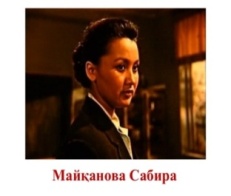 Сабақтың ортасы25 мин +5 мин сергіту сәті2 мин.8 мин.2 мин.4 мин.5 мин5 мин.2 мин.2 мин.Сабақтың мақсатымен таныстыру: Бүгін сабақата «Менің атым – Қожа» повесінің «Сенім арту» атты бөлімімен таныса отырып, кейіпкерлердің портреті мен іс-әректін мәтіннен табамыз.С. Мәтіналды сұрақтар:Сенім деген не?Сенімді ақтау дегенді қалай түсінесіңдер?Сендерге сенім артылса, сенім артқан адамның үмітін ақтар ме едіңдер?Т./Ж. Түсіну.Тапсырма 1. Мәтінді оқу. ДЖИГСО әдісі. Уақытты үнемді пайдалану үшін, оқушыларды 3 топқа бөліп,  түрлі тапсырмалар беріледі.  Топ мүшелері рөлдерді (уақыт сақшысы, хатшы, баяндамашы, төраға, бақылаушы) өзара анықтап алады.1-топ. Мәтінді сканерлеп оқып, түсініксіз сөздерді теріп жазады, сөздіктен мағынасын табады:  қаңғалақ ойнау, тықсыру, арқырауық, ақжал толқын, жаңқадай ұшыру, шыңырау түбі.2- топ.  Мәтінді сканерлеп оқып, қарама-қарсы кейіпкерлердің суреттелуін тауып жазады, сыныпқа оқып береді. Темір және Қожа. Алдыңғы үзінділерден Жанатастың да суреттелуін алуға болады.3-топ. Үзіндіні толық түсініп оқып шығады, мазмұнын айтып береді.Әр топтың баяндамашысы өздерінің жұмыс нәтижелерімен таныстырады.Топтар бір-бірін өзара бас бармақ арқылы бағалап, қалыптастырушы бағалауды жүзеге асырады.С. Талдау.Тапсырма 2. Мәтіннен кейін сұрақтар қою «Фильм дидактикасы»Қожа анасына не себепті уәде берді?Қожаның анасына уәде берген жерін фильмнің үзіндісінен көрсетіледі. Неліктен Қожа тентектікті қойып, өзгеруге ден қойды? Сергіту сәті. «Қызықты қимыл қозғалыстары»(әуен ырғағымен):-қатып қалу;-бір бағытқа бұрылу;-аяқтардың қозғалысы;-қолды оңға-солға сермеу;ТЖ.  Тапсырма 3.  Жинақтау.Әр топқа бір образды ашу тапсырмасы беріледі.Оқушылар повестегі басты кейіпкерлерді сызбаға орналастырып, олардың образын сипаттайды (Қожа, Жантас, Майқанова, Жанар.) Әр топтың баяндамашысы   өздерінің жұмыс нәтижелерімен  таныстырады.Сабақтың мақсатымен таныстыру: Бүгін сабақата «Менің атым – Қожа» повесінің «Сенім арту» атты бөлімімен таныса отырып, кейіпкерлердің портреті мен іс-әректін мәтіннен табамыз.С. Мәтіналды сұрақтар:Сенім деген не?Сенімді ақтау дегенді қалай түсінесіңдер?Сендерге сенім артылса, сенім артқан адамның үмітін ақтар ме едіңдер?Т./Ж. Түсіну.Тапсырма 1. Мәтінді оқу. ДЖИГСО әдісі. Уақытты үнемді пайдалану үшін, оқушыларды 3 топқа бөліп,  түрлі тапсырмалар беріледі.  Топ мүшелері рөлдерді (уақыт сақшысы, хатшы, баяндамашы, төраға, бақылаушы) өзара анықтап алады.1-топ. Мәтінді сканерлеп оқып, түсініксіз сөздерді теріп жазады, сөздіктен мағынасын табады:  қаңғалақ ойнау, тықсыру, арқырауық, ақжал толқын, жаңқадай ұшыру, шыңырау түбі.2- топ.  Мәтінді сканерлеп оқып, қарама-қарсы кейіпкерлердің суреттелуін тауып жазады, сыныпқа оқып береді. Темір және Қожа. Алдыңғы үзінділерден Жанатастың да суреттелуін алуға болады.3-топ. Үзіндіні толық түсініп оқып шығады, мазмұнын айтып береді.Әр топтың баяндамашысы өздерінің жұмыс нәтижелерімен таныстырады.Топтар бір-бірін өзара бас бармақ арқылы бағалап, қалыптастырушы бағалауды жүзеге асырады.С. Талдау.Тапсырма 2. Мәтіннен кейін сұрақтар қою «Фильм дидактикасы»Қожа анасына не себепті уәде берді?Қожаның анасына уәде берген жерін фильмнің үзіндісінен көрсетіледі. Неліктен Қожа тентектікті қойып, өзгеруге ден қойды? Сергіту сәті. «Қызықты қимыл қозғалыстары»(әуен ырғағымен):-қатып қалу;-бір бағытқа бұрылу;-аяқтардың қозғалысы;-қолды оңға-солға сермеу;ТЖ.  Тапсырма 3.  Жинақтау.Әр топқа бір образды ашу тапсырмасы беріледі.Оқушылар повестегі басты кейіпкерлерді сызбаға орналастырып, олардың образын сипаттайды (Қожа, Жантас, Майқанова, Жанар.) Әр топтың баяндамашысы   өздерінің жұмыс нәтижелерімен  таныстырады.Сабақтың мақсатымен таныстыру: Бүгін сабақата «Менің атым – Қожа» повесінің «Сенім арту» атты бөлімімен таныса отырып, кейіпкерлердің портреті мен іс-әректін мәтіннен табамыз.С. Мәтіналды сұрақтар:Сенім деген не?Сенімді ақтау дегенді қалай түсінесіңдер?Сендерге сенім артылса, сенім артқан адамның үмітін ақтар ме едіңдер?Т./Ж. Түсіну.Тапсырма 1. Мәтінді оқу. ДЖИГСО әдісі. Уақытты үнемді пайдалану үшін, оқушыларды 3 топқа бөліп,  түрлі тапсырмалар беріледі.  Топ мүшелері рөлдерді (уақыт сақшысы, хатшы, баяндамашы, төраға, бақылаушы) өзара анықтап алады.1-топ. Мәтінді сканерлеп оқып, түсініксіз сөздерді теріп жазады, сөздіктен мағынасын табады:  қаңғалақ ойнау, тықсыру, арқырауық, ақжал толқын, жаңқадай ұшыру, шыңырау түбі.2- топ.  Мәтінді сканерлеп оқып, қарама-қарсы кейіпкерлердің суреттелуін тауып жазады, сыныпқа оқып береді. Темір және Қожа. Алдыңғы үзінділерден Жанатастың да суреттелуін алуға болады.3-топ. Үзіндіні толық түсініп оқып шығады, мазмұнын айтып береді.Әр топтың баяндамашысы өздерінің жұмыс нәтижелерімен таныстырады.Топтар бір-бірін өзара бас бармақ арқылы бағалап, қалыптастырушы бағалауды жүзеге асырады.С. Талдау.Тапсырма 2. Мәтіннен кейін сұрақтар қою «Фильм дидактикасы»Қожа анасына не себепті уәде берді?Қожаның анасына уәде берген жерін фильмнің үзіндісінен көрсетіледі. Неліктен Қожа тентектікті қойып, өзгеруге ден қойды? Сергіту сәті. «Қызықты қимыл қозғалыстары»(әуен ырғағымен):-қатып қалу;-бір бағытқа бұрылу;-аяқтардың қозғалысы;-қолды оңға-солға сермеу;ТЖ.  Тапсырма 3.  Жинақтау.Әр топқа бір образды ашу тапсырмасы беріледі.Оқушылар повестегі басты кейіпкерлерді сызбаға орналастырып, олардың образын сипаттайды (Қожа, Жантас, Майқанова, Жанар.) Әр топтың баяндамашысы   өздерінің жұмыс нәтижелерімен  таныстырады.Сабақтың мақсатымен таныстыру: Бүгін сабақата «Менің атым – Қожа» повесінің «Сенім арту» атты бөлімімен таныса отырып, кейіпкерлердің портреті мен іс-әректін мәтіннен табамыз.С. Мәтіналды сұрақтар:Сенім деген не?Сенімді ақтау дегенді қалай түсінесіңдер?Сендерге сенім артылса, сенім артқан адамның үмітін ақтар ме едіңдер?Т./Ж. Түсіну.Тапсырма 1. Мәтінді оқу. ДЖИГСО әдісі. Уақытты үнемді пайдалану үшін, оқушыларды 3 топқа бөліп,  түрлі тапсырмалар беріледі.  Топ мүшелері рөлдерді (уақыт сақшысы, хатшы, баяндамашы, төраға, бақылаушы) өзара анықтап алады.1-топ. Мәтінді сканерлеп оқып, түсініксіз сөздерді теріп жазады, сөздіктен мағынасын табады:  қаңғалақ ойнау, тықсыру, арқырауық, ақжал толқын, жаңқадай ұшыру, шыңырау түбі.2- топ.  Мәтінді сканерлеп оқып, қарама-қарсы кейіпкерлердің суреттелуін тауып жазады, сыныпқа оқып береді. Темір және Қожа. Алдыңғы үзінділерден Жанатастың да суреттелуін алуға болады.3-топ. Үзіндіні толық түсініп оқып шығады, мазмұнын айтып береді.Әр топтың баяндамашысы өздерінің жұмыс нәтижелерімен таныстырады.Топтар бір-бірін өзара бас бармақ арқылы бағалап, қалыптастырушы бағалауды жүзеге асырады.С. Талдау.Тапсырма 2. Мәтіннен кейін сұрақтар қою «Фильм дидактикасы»Қожа анасына не себепті уәде берді?Қожаның анасына уәде берген жерін фильмнің үзіндісінен көрсетіледі. Неліктен Қожа тентектікті қойып, өзгеруге ден қойды? Сергіту сәті. «Қызықты қимыл қозғалыстары»(әуен ырғағымен):-қатып қалу;-бір бағытқа бұрылу;-аяқтардың қозғалысы;-қолды оңға-солға сермеу;ТЖ.  Тапсырма 3.  Жинақтау.Әр топқа бір образды ашу тапсырмасы беріледі.Оқушылар повестегі басты кейіпкерлерді сызбаға орналастырып, олардың образын сипаттайды (Қожа, Жантас, Майқанова, Жанар.) Әр топтың баяндамашысы   өздерінің жұмыс нәтижелерімен  таныстырады.Сабақтың мақсатымен таныстыру: Бүгін сабақата «Менің атым – Қожа» повесінің «Сенім арту» атты бөлімімен таныса отырып, кейіпкерлердің портреті мен іс-әректін мәтіннен табамыз.С. Мәтіналды сұрақтар:Сенім деген не?Сенімді ақтау дегенді қалай түсінесіңдер?Сендерге сенім артылса, сенім артқан адамның үмітін ақтар ме едіңдер?Т./Ж. Түсіну.Тапсырма 1. Мәтінді оқу. ДЖИГСО әдісі. Уақытты үнемді пайдалану үшін, оқушыларды 3 топқа бөліп,  түрлі тапсырмалар беріледі.  Топ мүшелері рөлдерді (уақыт сақшысы, хатшы, баяндамашы, төраға, бақылаушы) өзара анықтап алады.1-топ. Мәтінді сканерлеп оқып, түсініксіз сөздерді теріп жазады, сөздіктен мағынасын табады:  қаңғалақ ойнау, тықсыру, арқырауық, ақжал толқын, жаңқадай ұшыру, шыңырау түбі.2- топ.  Мәтінді сканерлеп оқып, қарама-қарсы кейіпкерлердің суреттелуін тауып жазады, сыныпқа оқып береді. Темір және Қожа. Алдыңғы үзінділерден Жанатастың да суреттелуін алуға болады.3-топ. Үзіндіні толық түсініп оқып шығады, мазмұнын айтып береді.Әр топтың баяндамашысы өздерінің жұмыс нәтижелерімен таныстырады.Топтар бір-бірін өзара бас бармақ арқылы бағалап, қалыптастырушы бағалауды жүзеге асырады.С. Талдау.Тапсырма 2. Мәтіннен кейін сұрақтар қою «Фильм дидактикасы»Қожа анасына не себепті уәде берді?Қожаның анасына уәде берген жерін фильмнің үзіндісінен көрсетіледі. Неліктен Қожа тентектікті қойып, өзгеруге ден қойды? Сергіту сәті. «Қызықты қимыл қозғалыстары»(әуен ырғағымен):-қатып қалу;-бір бағытқа бұрылу;-аяқтардың қозғалысы;-қолды оңға-солға сермеу;ТЖ.  Тапсырма 3.  Жинақтау.Әр топқа бір образды ашу тапсырмасы беріледі.Оқушылар повестегі басты кейіпкерлерді сызбаға орналастырып, олардың образын сипаттайды (Қожа, Жантас, Майқанова, Жанар.) Әр топтың баяндамашысы   өздерінің жұмыс нәтижелерімен  таныстырады.Оқулық.Түсіндірме, синонимдер, диалектологиялық сөздіктер.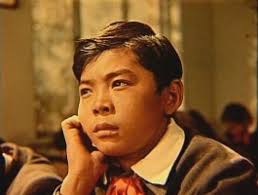 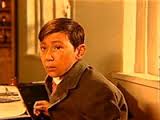 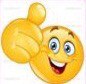 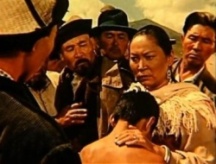 АКТ бейнебаянФильмнен үзінді.Интербелсенді тақта.Әр топқа А3 қағазы, фломастерлер беріледі.Сабақтың соңы7 мин3+2мин2 минРефлексия: балаларға  рефлексия парағы ұсынылады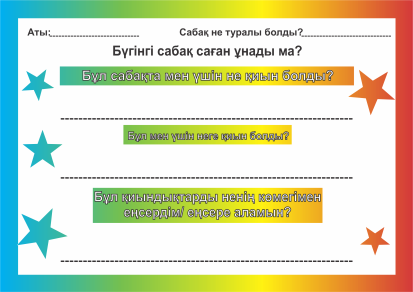 Кері байланыс орнату. «2 жұлдыз - 1ұсыныс» арқылы бағалау. Үйге тапсырма.  «Сенім арту» тақырыбына мақал-мәтел, нақыл сөздер жазып келу.Рефлексия: балаларға  рефлексия парағы ұсыныладыКері байланыс орнату. «2 жұлдыз - 1ұсыныс» арқылы бағалау. Үйге тапсырма.  «Сенім арту» тақырыбына мақал-мәтел, нақыл сөздер жазып келу.Рефлексия: балаларға  рефлексия парағы ұсыныладыКері байланыс орнату. «2 жұлдыз - 1ұсыныс» арқылы бағалау. Үйге тапсырма.  «Сенім арту» тақырыбына мақал-мәтел, нақыл сөздер жазып келу.Рефлексия: балаларға  рефлексия парағы ұсыныладыКері байланыс орнату. «2 жұлдыз - 1ұсыныс» арқылы бағалау. Үйге тапсырма.  «Сенім арту» тақырыбына мақал-мәтел, нақыл сөздер жазып келу.Рефлексия: балаларға  рефлексия парағы ұсыныладыКері байланыс орнату. «2 жұлдыз - 1ұсыныс» арқылы бағалау. Үйге тапсырма.  «Сенім арту» тақырыбына мақал-мәтел, нақыл сөздер жазып келу.Стикерлер, қима қағаздар Қосымша ақпарат       Қосымша ақпарат       Қосымша ақпарат       Қосымша ақпарат       Қосымша ақпарат       Қосымша ақпарат       Қосымша ақпарат       Қосымша ақпарат       Саралау – Сіз қосымша көмек көрсетуді қалай жоспарлайсыз? Сіз қабілеті жоғары оқушыларға  тапсырманы күрделендіруді  қалай жоспарлайсыз?Саралау – Сіз қосымша көмек көрсетуді қалай жоспарлайсыз? Сіз қабілеті жоғары оқушыларға  тапсырманы күрделендіруді  қалай жоспарлайсыз?Саралау – Сіз қосымша көмек көрсетуді қалай жоспарлайсыз? Сіз қабілеті жоғары оқушыларға  тапсырманы күрделендіруді  қалай жоспарлайсыз?Бағалау – Оқушылардың  үйренгенін тексеруді қалай жоспарлайсыз?Бағалау – Оқушылардың  үйренгенін тексеруді қалай жоспарлайсыз?Бағалау – Оқушылардың  үйренгенін тексеруді қалай жоспарлайсыз?Денсаулық және қауіпсіздік техникасын сақтау.Денсаулық және қауіпсіздік техникасын сақтау.1.Топтық  жұмыстар  арқылы оқушыларға өзара қолдау көрсету, сөздіктер қолдану, бейнебаянды ұсыну, жетелеуші сұрақтар қою  арқылы көмек көрсету жүзеге асырылады. 2.Барлық оқушыларға  кейіпкерлер портретін, іс-әрекетін тауып оқу, оларды анықтау себептерін білу тапсырмалары беріледі. Сынып оқушыларының басым бөлігіне басты кейіпкерлердің портретін топтастыру, екі кейіпкерді салыстыру ұсынылса, қабілеті жоғары оқушыларға қорытынды шығару, образдарды ашу арқылы олардың білімдерін кеңейту.1.Топтық  жұмыстар  арқылы оқушыларға өзара қолдау көрсету, сөздіктер қолдану, бейнебаянды ұсыну, жетелеуші сұрақтар қою  арқылы көмек көрсету жүзеге асырылады. 2.Барлық оқушыларға  кейіпкерлер портретін, іс-әрекетін тауып оқу, оларды анықтау себептерін білу тапсырмалары беріледі. Сынып оқушыларының басым бөлігіне басты кейіпкерлердің портретін топтастыру, екі кейіпкерді салыстыру ұсынылса, қабілеті жоғары оқушыларға қорытынды шығару, образдарды ашу арқылы олардың білімдерін кеңейту.1.Топтық  жұмыстар  арқылы оқушыларға өзара қолдау көрсету, сөздіктер қолдану, бейнебаянды ұсыну, жетелеуші сұрақтар қою  арқылы көмек көрсету жүзеге асырылады. 2.Барлық оқушыларға  кейіпкерлер портретін, іс-әрекетін тауып оқу, оларды анықтау себептерін білу тапсырмалары беріледі. Сынып оқушыларының басым бөлігіне басты кейіпкерлердің портретін топтастыру, екі кейіпкерді салыстыру ұсынылса, қабілеті жоғары оқушыларға қорытынды шығару, образдарды ашу арқылы олардың білімдерін кеңейту.1.Оқушылардың қажетті білімдерін білу мақсатында ашық сұрақтар беріледі. 2.Топтық жұмыс арқылы оқушылардың бірлескен әрекетін бақылау, өзара бас бармақ арқылы бағаберу бойынша жетістіктерін айқындау.3. Кері байланыс 2 жұлдыз 1ұсыныс (жазбаша)4. Әр оқушының ОМ жеткендігін анықтау үшін бағалау критерийлері мен дескрипторлар қолдану.5. Сабақ соңында оқушылардан рефлексия жұмысы жүргізіліп, нені білгені, неліктен ұнағаны және қиындық келтірген тұстары жазылды.1.Оқушылардың қажетті білімдерін білу мақсатында ашық сұрақтар беріледі. 2.Топтық жұмыс арқылы оқушылардың бірлескен әрекетін бақылау, өзара бас бармақ арқылы бағаберу бойынша жетістіктерін айқындау.3. Кері байланыс 2 жұлдыз 1ұсыныс (жазбаша)4. Әр оқушының ОМ жеткендігін анықтау үшін бағалау критерийлері мен дескрипторлар қолдану.5. Сабақ соңында оқушылардан рефлексия жұмысы жүргізіліп, нені білгені, неліктен ұнағаны және қиындық келтірген тұстары жазылды.1.Оқушылардың қажетті білімдерін білу мақсатында ашық сұрақтар беріледі. 2.Топтық жұмыс арқылы оқушылардың бірлескен әрекетін бақылау, өзара бас бармақ арқылы бағаберу бойынша жетістіктерін айқындау.3. Кері байланыс 2 жұлдыз 1ұсыныс (жазбаша)4. Әр оқушының ОМ жеткендігін анықтау үшін бағалау критерийлері мен дескрипторлар қолдану.5. Сабақ соңында оқушылардан рефлексия жұмысы жүргізіліп, нені білгені, неліктен ұнағаны және қиындық келтірген тұстары жазылды.Сергіту жаттығуын  қимылмен көрсету арқылы орындау. Уақытты тиімді пайдалану. Психолгиялық ахуалды жақсарту.Жас ерекшеліктерін ескеру.Сергіту жаттығуын  қимылмен көрсету арқылы орындау. Уақытты тиімді пайдалану. Психолгиялық ахуалды жақсарту.Жас ерекшеліктерін ескеру.Рефлексия Сабақ \оқу мақсаттары шынайы ма?Бүгін оқушылар не білді?Сыныптағы ахуал қандай болды?Мен жоспарлаған саралау шаралары  тиімді болды ма?Мен берілген уақыт ішінде үлгердім бе?Мен өз жоспарыма қандай түзетулер  енгіздім және неліктен?Рефлексия Сабақ \оқу мақсаттары шынайы ма?Бүгін оқушылар не білді?Сыныптағы ахуал қандай болды?Мен жоспарлаған саралау шаралары  тиімді болды ма?Мен берілген уақыт ішінде үлгердім бе?Мен өз жоспарыма қандай түзетулер  енгіздім және неліктен?Төмендегі бос ұяшыққа сабақ туралы өз пікіріңізді жазыңыз.Сол ұяшықтағы  Сіздің сабағыңыздың  тақырыбына  сәйкес  келетін  сұрақтарға  жауап беріңіз.Төмендегі бос ұяшыққа сабақ туралы өз пікіріңізді жазыңыз.Сол ұяшықтағы  Сіздің сабағыңыздың  тақырыбына  сәйкес  келетін  сұрақтарға  жауап беріңіз.Төмендегі бос ұяшыққа сабақ туралы өз пікіріңізді жазыңыз.Сол ұяшықтағы  Сіздің сабағыңыздың  тақырыбына  сәйкес  келетін  сұрақтарға  жауап беріңіз.Төмендегі бос ұяшыққа сабақ туралы өз пікіріңізді жазыңыз.Сол ұяшықтағы  Сіздің сабағыңыздың  тақырыбына  сәйкес  келетін  сұрақтарға  жауап беріңіз.Төмендегі бос ұяшыққа сабақ туралы өз пікіріңізді жазыңыз.Сол ұяшықтағы  Сіздің сабағыңыздың  тақырыбына  сәйкес  келетін  сұрақтарға  жауап беріңіз.Төмендегі бос ұяшыққа сабақ туралы өз пікіріңізді жазыңыз.Сол ұяшықтағы  Сіздің сабағыңыздың  тақырыбына  сәйкес  келетін  сұрақтарға  жауап беріңіз.Рефлексия Сабақ \оқу мақсаттары шынайы ма?Бүгін оқушылар не білді?Сыныптағы ахуал қандай болды?Мен жоспарлаған саралау шаралары  тиімді болды ма?Мен берілген уақыт ішінде үлгердім бе?Мен өз жоспарыма қандай түзетулер  енгіздім және неліктен?Рефлексия Сабақ \оқу мақсаттары шынайы ма?Бүгін оқушылар не білді?Сыныптағы ахуал қандай болды?Мен жоспарлаған саралау шаралары  тиімді болды ма?Мен берілген уақыт ішінде үлгердім бе?Мен өз жоспарыма қандай түзетулер  енгіздім және неліктен?Қорытынды  бағамдауҚандай екі нәрсе табысты болды (оқытуды  да, оқуды да ескеріңіз)?1:2:Қандай екі нәрсе сабақты жақсарта алады (оқытуды  да, оқуды да ескеріңіз)?1:2:Сабақ барысында  мен сынып  немесе жекелеген  оқушылар туралы менің келесі  сабағымды  жетілдіруге көмектесетін не білдім?Қорытынды  бағамдауҚандай екі нәрсе табысты болды (оқытуды  да, оқуды да ескеріңіз)?1:2:Қандай екі нәрсе сабақты жақсарта алады (оқытуды  да, оқуды да ескеріңіз)?1:2:Сабақ барысында  мен сынып  немесе жекелеген  оқушылар туралы менің келесі  сабағымды  жетілдіруге көмектесетін не білдім?Қорытынды  бағамдауҚандай екі нәрсе табысты болды (оқытуды  да, оқуды да ескеріңіз)?1:2:Қандай екі нәрсе сабақты жақсарта алады (оқытуды  да, оқуды да ескеріңіз)?1:2:Сабақ барысында  мен сынып  немесе жекелеген  оқушылар туралы менің келесі  сабағымды  жетілдіруге көмектесетін не білдім?Қорытынды  бағамдауҚандай екі нәрсе табысты болды (оқытуды  да, оқуды да ескеріңіз)?1:2:Қандай екі нәрсе сабақты жақсарта алады (оқытуды  да, оқуды да ескеріңіз)?1:2:Сабақ барысында  мен сынып  немесе жекелеген  оқушылар туралы менің келесі  сабағымды  жетілдіруге көмектесетін не білдім?Қорытынды  бағамдауҚандай екі нәрсе табысты болды (оқытуды  да, оқуды да ескеріңіз)?1:2:Қандай екі нәрсе сабақты жақсарта алады (оқытуды  да, оқуды да ескеріңіз)?1:2:Сабақ барысында  мен сынып  немесе жекелеген  оқушылар туралы менің келесі  сабағымды  жетілдіруге көмектесетін не білдім?Қорытынды  бағамдауҚандай екі нәрсе табысты болды (оқытуды  да, оқуды да ескеріңіз)?1:2:Қандай екі нәрсе сабақты жақсарта алады (оқытуды  да, оқуды да ескеріңіз)?1:2:Сабақ барысында  мен сынып  немесе жекелеген  оқушылар туралы менің келесі  сабағымды  жетілдіруге көмектесетін не білдім?Қорытынды  бағамдауҚандай екі нәрсе табысты болды (оқытуды  да, оқуды да ескеріңіз)?1:2:Қандай екі нәрсе сабақты жақсарта алады (оқытуды  да, оқуды да ескеріңіз)?1:2:Сабақ барысында  мен сынып  немесе жекелеген  оқушылар туралы менің келесі  сабағымды  жетілдіруге көмектесетін не білдім?Қорытынды  бағамдауҚандай екі нәрсе табысты болды (оқытуды  да, оқуды да ескеріңіз)?1:2:Қандай екі нәрсе сабақты жақсарта алады (оқытуды  да, оқуды да ескеріңіз)?1:2:Сабақ барысында  мен сынып  немесе жекелеген  оқушылар туралы менің келесі  сабағымды  жетілдіруге көмектесетін не білдім?